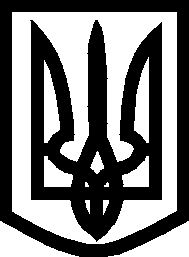 УКРАЇНАВИКОНАВЧИЙ КОМІТЕТМЕЛІТОПОЛЬСЬКОЇ МІСЬКОЇ РАДИЗапорізької області Р І Ш Е Н Н Я28.11.2019		                                                                               № 243/4Про затвердження тарифу на теплову енергію ТОВ «Теплосервіс – Андріївка»	Відповідно до п.2 ст. 28, ст. 42 Закону України «Про місцеве самоврядування в Україні», Закону України «Про житлово-комунальні послуги», Закону України «Про теплопостачання», постанови Кабінету Міністрів України від 01.06.2011 № 869 «Про забезпечення єдиного підходу до формування тарифів на житлово-комунальні послуги», на підставі листа від 12.11.2019 № 32 ТОВ «Теплосервіс - Андріївка» та наданих розрахунків виконавчий комітет Мелітопольської міської ради Запорізької області ВИРІШИВ:1. Затвердити тариф на теплову енергію ТОВ «Теплосервіс — Андріївка»  у розмірі 1585,35 грн./Гкал для бюджетних установ.2. Це рішення набуває чинності з 01.11.2019.  3. Контроль за виконанням цього рішення покласти на першого заступника міського голови з питань діяльності виконавчих органів ради Рудакову І. Секретар Мелітопольської міської ради 				Роман РОМАНОВ